2. pielikums Preiļu novada pašvaldības 2023.gada 26.janvāra nolikumam (protokols Nr. 2; 2.§)Pieņemšanas – nodošanas akts6.  Dāvanas pasniedzējs (vajadzīgo atzīmēt):11. Pielikumā pievienoju dāvanas digitālo fotogrāfiju, ja tas ir iespējams.1. Dāvanas saņēmējs                                       (iestādes nosaukums, amats, vārds, uzvārds)2. Dāvanas apraksts3.Dāvanas pieņemšanas vieta, datums4. Dāvanas vērtība
5.Dāvanas pasniegšanas iemesls/ pasākuma nosaukums fiziska persona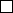                                           (vārds, uzvārds, amats) juridiska persona                                                  (nosaukums, reģistrācijas numurs)                      (paraksts)                           (datums)